Publicado en Madrid el 17/02/2023 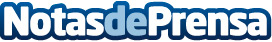 Las soluciones de comercio unificado de Worldline ayudan a los retailers a optimizar sus procesos de pago para combatir la inflación Aumentar las ventas y evitar los abandonos en el momento de pago son objetivos claves de los comercios en la actual situación de crisis que vive el retail, agravada por una inflación que no para de crecer. En España el dato se sitúa por encima de los dos dígitos, cifra que no se veía desde 1984. Según un estudio de OCU, se están produciendo subidas de más del 40% en alimentos básicos, por ejemplo, con una subida media del 15,2% de la cesta de la compraDatos de contacto:Jennifer620 059 329Nota de prensa publicada en: https://www.notasdeprensa.es/las-soluciones-de-comercio-unificado-de Categorias: Finanzas Sociedad Consumo Innovación Tecnológica http://www.notasdeprensa.es